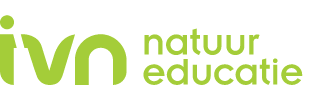 Jaarprogramma 2018 IVN-afdelingen Sittard-Geleen & MunstergeleenVoor wandelingen wordt de vertrekplaats aangegeven, voor lezingen de locatie.Carpoolen is mogelijk bij wandelingen en excursies buiten de gemeente Sittard-Geleen. De vertrekplaats is dan Glanerbrook (of in overleg elders). Wilt U carpoolen dan moet U dit minimaal 1 dag van tevoren aangeven bij het secretariaat. (046-4511554, e-mail ivn.sittard.geleen@gmail.com, webpagina www.ivn.nl/afdeling/sittard-geleen ).Uitgebreide informatie over alle activiteiten vindt U in Bladgroen (IVN Sittard-Geleen), Het Steenuiltje (IVN Munstergeleen), de maandelijkse digitale Nieuwsbrief van IVN Sittard-Geleen en op de Webpagina’s van beide afdelingen. Activiteiten in de Regio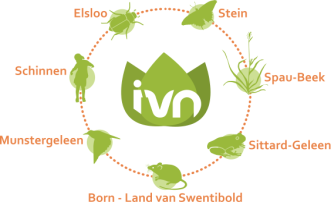 Bomencursus:  Bomen herkennen in de Winter.Data: 	16-1 theorie, 3-2 wandeling, 17-2 wandeling, wandeling 3-3. Georganiseerd door: 	IVN Land van Swentibold, IVN Schinnen en IVN Sittard-Geleen.Graag per mail aanmelden bij : m.beursgens@gmail.com                                                                   Informatie : Marly Beursgens 06- 14818881 ;  Jean Engels  06-31697226;  Marry Duwel   046-4853003    Cursus: TuinreservatenData en tijden: woensdag 7 februari, 28 februari, 28 maart, 18 april en 2 mei van 19.30 tot 22.00. De excursies vinden plaats op zaterdag 7 april en 10 maart van 10.00 tot 12.00. Georganiseerd door: IVN Stein en IVN Schinnen   Aanmelden via leon.heemels@gmail.com vóór 31 dec. 2017.Jaarprogramma 2018Zaterdag 7 januari Nieuwjaar in de HeemtuinTraditioneel wordt op de eerste zaterdag van het jaar niet gewerkt maar geborreld. We hebben het lekker warm gestookt in het heemtuinhuis en koffie en Glühwein staan klaar vanaf 10.00 u.Zondag 14 januariOchtendwandeling Langs de Geleenbeek tot bij de Mulderplassen.Vertrekpunt:	IVN-home Schinnen, Burg. Pijlsstraat 1d, 6365 CG 		Schinnen				10.00 uurBegeleiding:	Ria van Mourik en Anita van der LooInfo:		046-4745894 en 046-4754266Woensdag 24 januariLezing: De opbouw van de geologische ondergrond onder het gebied van Sittard-Geleen.Locatie:	IVN Trefcentrum, Molenstraat 42, GeleenAanvang:	20.00 uurSpreker: 	Lei NelissenInfo:		06-27444052  Zondag 25 februari Winterwandeling langs de vernieuwde Geleenbeek en bezoek complex Abshoven.De beek is nieuw, nu de natuur nog …Vertrekpunt:  	Parkeerplaats Kerk Munstergeleen		13.30u (duur 2 - 2,5 uur)Begeleiding:	Harrij GijsenInfo:		046-4514594		Dinsdag 27 februari	Algemene Ledenvergadering IVN MunstergeleenLocatie: Scoutinghuis, Geldakkerstraat 2, 6151 BX Munstergeleen Aanvang:	19.30 uurInfo:		SecretariaatAansluitend Lezing – info volgtZondag 11 maart Activiteit voor de jeugd met hun ouders of grootouders. Speuren naar dieren en planten. Sporen zoeken, planten bekijken en verrekijker gebruiken.Vertrekpunt:	Parkeerplaats Ten Eisden, Ten Eisden 1, Geleen		14.00 uurBegeleiding:	Pie Cilissen, Jean Engels, Lex VlieksInfo:		046-4511554Zondag 8 aprilRegiowande!ing 1 (thema bodem) 2018 
1 Thema BodemVertrekpunt:	Info volgt zo spoedig mogelijk		10.00 uurBegeleiding: 	IVN Stein en IVN ElslooInfo:		046-7501462 Dinsdag 10 april Voorjaarswandeling Geleenbeek & park AbshovenOp zoek naar voorjaarsbloeiersVertrekpunt:	Parkeerplaats Kerk Munstergeleen		13.30u	Begeleiding:	Harrij GijsenInfo:		046-4514594	Zaterdag 14 aprilVogelexcursie met vooral aandacht voor de watervogels. Vertrekpunt:	Parkeerplaats bij Maascentrum De Wissen, Dilsen-		Stokkem (BE)		9.00 uurBegeleiding:	Stuf Kaasenbrood Info:		046-4375077Zondag 22 april Middagwandeling via de Hondskerk naar de Heemtuinop zoek naar bloeiende kruidenVertrekpunt:	Parkeerplaats Kerk Munstergeleen		13.30u	Begeleiding:	Harrij Gijsen		Info:	046-4514594	Zaterdag 26 meiNatuurontbijt met aansluitend een mooi natuurmoment.Aanmelden noodzakelijk i.v.m. catering.Locatie:	info volgt zo spoedig mogelijkStart:		09.30 uur.Organisatie: 	Land van Swentibold, BornZondag 27 meiInsectenexcursie in de SwiensweiVertrekpunt:	Parkeerplaats Sportcentrumlaan bij de Geleenbeek		10.00 uur ( duur 2 – 2,5 uur)Begeleiding:	Lex Vlieks Info:		046-4511554Zondag 10 juniSlootjesdag. Activiteit voor de jeugd met hun ouders of grootouders. Op zoek naar het leven in de sloot. Deze keer ook kijken naar het kleine leven door de microscoop.Vertrekpunt:	Parkeerplaats Pater Karelkapel Munstergeleen			10.00 uur ( duur + 2.00 uur)Begeleiding:	Pie Cilissen, Jean Engels, 		Lex Vlieks  Info:		046-4511554Zondag 1 juliRegiowandeling 2 (thema bodem) 2018 Vertrekpunt:	P terrein hoek Lange Akkersweg/Bosweg Dieteren. (Doort)			10.00 uurBegeleiding:	IVN Born Land van Swentibold 		Contactpersoon is Lambert Theunissen Info:		06-443 367 60Dinsdag 10 juli Middagwandeling via de Hondskerk naar de Heemtuin genieten van de zomerbloeiers en de insektenVertrekpunt:	Parkeerplaats Kerk Munstergeleen		13.30u	Begeleiding:	Harrij GijsenInfo:		046-4514594	Dinsdag 14 augustus  Kroedwösj-wandeling naar de Heemtuin met aansluitend het maken van een KroedwösjVertrekpunt:	Parkeerplaats Kerk 				Munstergeleen		13.30u	Begeleiding:	Harrij GijsenInfo:		046-4514594	Zondag 19 augustusWandeling in het MeinweggebiedVertrekpunt:	Bezoekerscentrum Meinweg 2 Herkenbosch		14.00 uurBegeleiding:	Ria van Mourik en Anita van der LooInfo:		046-4745894 en 046-4754266Zondag 26 aug Wijnwandeling, met wijnproeven in de wijngaard van Notre Reine. Vooraf opgeven noodzakelijk i.v.m. arrangementen wijnproeven.Vertrekpunt:	Parkeerplaats Recreatiegebied Windraak, Windraak		10.00 uurBegeleiding:	IVN Sittard-GeleenInfo:		SecretariaatZondag 2 september Regiowandeling 3 (thema bodem) 2018Vertrekpunt:	IVN-home Schinnen, Burg. Pijlsstraat 1d, 6365 CG 			Schinnen		10.00 uurBegeleiding:	IVN Schinnen en IVN Spau-BeekInfo:		Huub Janssen, tel. 046-4423057 en Ben Derks 046-			4749781.Zondag 16 septemberFietstocht Abdijenroute Rondrit van + 39 km door een stukje Zelfkant, via Susteren en Echt terug naar Sittard. Op eigen gelegenheid en in eigen tempo te fietsen. Beschrijving af te halen op het vertrekpunt.Vertrekpunt:	Markt Sittard		Tussen 10.00 en 14.00 uurInfo:		Peter Munten 06-14738076Zondag 23 septemberPaddenstoelendag. Boswandeling op zoek naar de herfst. Ook spullen voor de kijkdoos verzamelen.Vertrekpunt:	Parkeerplaats Ten Eisden, Ten Eisden 1, Geleen			10.00 uurBegeleiding:	Pie Cilissen, Jean Engels, Lex VlieksHerfstkijkdoos maken	Locatie:	IVN Trefcentrum, Molenstraat 42, Geleen		14.00 uurBegeleiding:	Pie Cilissen, Jean Engels, Lex VlieksInfo:		SecretariaatZondag 21 oktober Herfstwandeling langs de Geleenbeek Oogsten en genieten van herfstkleuren langs de vernieuwde GeleenbeekVertrekpunt:	Parkeerplaats Kerk Munstergeleen		13.30u	Begeleiding:	Harrij GijsenInfo:		046-4514594	Zaterdag 27 oktober Nacht van de Nacht Wandeling door een avondlijk landschap.	Speciaal thema: Donker en Licht.Vertrekpunt: 	Parkeerplaats  De Bokkereyer, Bergstraat 1, 				Sweikhuizen		19.30 uur ( duur + 2.00 uur)Begeleiding:	Lex Vlieks Info:		046-4511554Zondag 18 november Regiowandeling  4 (thema bodem) 2018 Van zand- en kleigroeve naar natuurgebied.Vertrekpunt:	Parkeerplaats Ten Eisden, Ten Eisden 1, Geleen			10.00 uur ( duur + 2.00 uur)Begeleiding:	Harrij Gijsen en Lex Vlieks Info:		046-4514594 en 046-4511554Donderdag 29 novemberLezing: MacrofaunaLocatie:	IVN Trefcentrum, Molenstraat 42, Geleen		20.00 uurSprekers:	Jean Engels, Pie CilissenInfo:		06-31697226 en 046-8507286Zondag 16 decemberAdvent-wandeling. Wandelen is meer dan lopen alleen.Vertrekpunt:	Parkeerplaats Pater Karelkapel, Munstergeleen		10.00 uurBegeleiding:	Lex Vlieks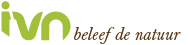 Info:		046-4511554